Ξενιτιά μου εσύ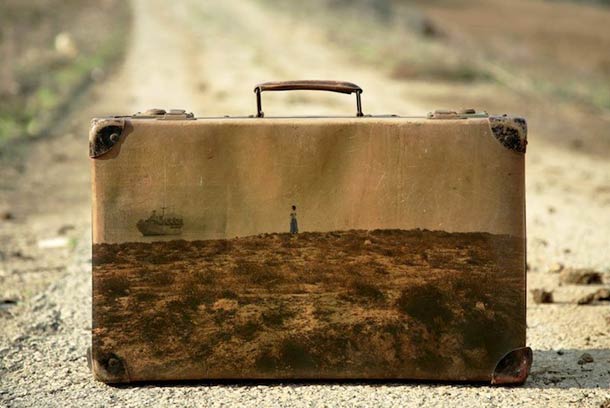 Έργο από τη σειρά “Memory Suitcase” του Yuval Yairihttp://www.newdiaspora.com/el/10-truths-on-modern-migration/Ξενιτιά μου εσύ,που μ’ έκανες να κλαίωτα βράδια ασταμάτητα.Ξενιτιά μου εσύ,που μου έδωσες πόνο,οδυνηρό κι αξεπέραστο.Ξενιτιά μου εσύ,που μ’ άφησες νηστικό και διψασμένο.Ξενιτιά μου εσύ,που δεν με λυπήθηκεςκι ούτε σπίτι δεν μου άφησες.Χριστίνα Καζακίδου, Β1